CRAS – CENTRO DE REFERÊNCIA DA ASSISTÊNCIA SOCIAL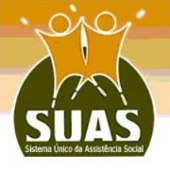 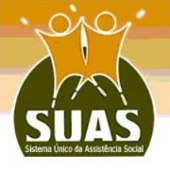 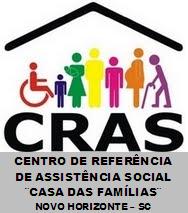 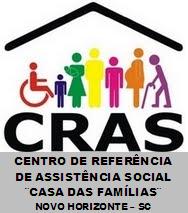 Rua Bruno Sanagiotto, 68 – Centro – Novo Horizonte – SCFone: (49) 3362-0206E-mail – cras@novohorizonte.sc.gov.brII CONCURSO MUNICIPAL  ERRADICAÇÃO DO TRABALHO INFANTIL  “TRABALHO INFANTIL NÃO É BRINCADEIRA”  NOVO HORIZONTE/SCREGULAMENTO1 - PROMOÇÃO1.1. O II Concurso Municipal ERRADICAÇÃO DO TRABALHO INFANTIL, com o Tema “Trabalho Infantil não é brincadeira” é um evento realizado pelo Departamento do Promoção Social com o apoio da Prefeitura Municipal de Novo Horizonte, do Estado de Santa Catarina, que acontecerá no período de 10 de maio a 20 de junho de 2021, no Centro de Referência de Assistência Social – CRAS.Com o objetivo de integrar a comunidade e conscientizá-los de forma criativa, lúdica e participativa sobre os efeitos nocivos do trabalho na infância e na adolescência, realiza-se o II Concurso de Erradicação do Trabalho Infantil no Município de Novo Horizonte/SC no ano de 2021.Contudo, a realização deste evento será conforme recomendações do Ministério da Saúde, evitando a proliferação do COVID-19.  1. DO OBJETO1.1- Realização do II Concurso Municipal ERRADICAÇÃO DO TRABALHO INFANTIL onde crianças de 06 anos a 11 anos de idade irão apresentar um desenho e, adolescentes de 12 anos a 17 anos de idade apresentaram uma frase que abordem o assunto com o tema “Trabalho Infantil não é brincadeira”, com autorização para registro dos direitos autorais.1.2- As normas para participação do I Concurso Municipal Erradicação do Trabalho Infantil “Trabalho Infantil não é brincadeira” Regulamento do Concurso, ANEXO I deste Edital.1.3- A inscrição do concurso será a entrega do próprio desenho e da própria frase no Centro de Referência de Assistência Social – CRAS/NH, que deverá estar em papel timbrado e, este será retirado no CRAS.1.4- Dos prazos de entrega do papel timbrado: 10 de maio de 2021 até 31 de maio de 2021, das 7h30min às 11h30min e das 13h às 17h, no CRAS.1.4.1- Entrega dos desenhos e frases:  31 de maio a 10 de junho de 2021 das 7h30min às 11h30min e das 13h às 17h.1.4.2- Avaliação: 10 de junho de 2021 a 21 de junho de 2021.1.4.3- Divulgação: 25 de junho de 2021.1.4.4- Premiação: 30 de junho de 2021.2. DA DOTAÇÃO ORÇAMENTÁRIA3.1- Para as despesas com a premiação do presente Concurso serão utilizados recursos do Fundo da Infância e Adolescência – FIA. 3. DOS PEDIDOS DE ESCLARECIMENTO, IMPUGNAÇÕES AO EDITAL E RECURSOS4.1- Os pedidos de esclarecimento deverão ser enviados à Comissão   Organizadora, até 3 (três) dias úteis anteriores às datas fixadas para entrega dos  desenhos e das frases, pelo e-mail cras@novohorizonte.sc.gov.br.4.2- Impugnações aos termos do Edital poderão ser feitas até 2 (dois) dias úteis anteriores às datas fixadas para entrega dos desenhos e das frases, pelo e-mail  cras@novohorizonte.sc.gov.br.4. DO CONCURSO4.1- O Concurso de Desenho destina-se a crianças de 06 anos a 11 anos de idades.4.2- O Concurso de Frases destina-se a adolescentes de 12 anos a 17 anos de idades.4.3- O desenho e a frase não devem fugir do tema proposto, sob pena de o aluno ser desclassificado.4.4 – Não serão aceitas cópias (plágios) de materiais já existentes (sites, livros, revistas, jornais...).5. DA DISPONIBILIZAÇÃO DO MATERIAL5.1. A disponibilização do material (folha timbrada) será realizada a partir do dia 10 de maio de 2021 até 31 de maio de 2021 no Centro de Referência da Assistência Social -  CRAS, das 7h30min às 11h30min e das 13h às 17h. 6. DAS INSCRIÇÕES5.1- A inscrição do concurso será a entrega do próprio desenho e da própria frase.7. DA ENTREGA7.1- DOS DESENHOS E FRASESOs desenhos e frases devem ser entregues no Centro de Referência da Assistência Social – CRAS entre o dia 31 de maio a 10 de junho de 2021 das 7h30min às 11h30min e das 13h às 17h. 8. DO JULGAMENTO8.1- O julgamento dos desenhos e das frases será realizado pela Comissão Organizadora formada por representantes da Educação, Departamento de Promoção Social, do Conselho Municipal dos Direitos da Crianças e Adolescentes – CMDCA e Conselho Tutelar.	Em caso de empate, será decidido por sorteio onde os interessados poderão participar.9. CRITÉRIOS DE AVALIAÇÃO9.1- Desenhos  Pertinência ao tema: “Trabalho Infantil não é brincadeira”: Pontuação de 0 a 30;Vivacidade /traçado /colorido: Pontuação de 0 a 30;	Originalidade, criatividade e impacto visual: Pontuação de 0 a 40.	TOTAL: Pontuação Máxima 100.9.2 – FrasesPertinência (compreensão) ao tema: “Trabalho Infantil não é brincadeira”: Pontuação de 0 a 30;	Domínio da forma padrão da língua nativa (português): Pontuação de 0 a 20;	Seleção e organização das ideias: Pontuação de 0 a 20;Demonstração de conhecimento da língua necessária para argumentação: Pontuação de 0 a 30.	TOTAL: Pontuação Máxima 10010. DO RESULTADO10.1- O resultado do II Concurso Municipal Erradicação do Trabalho Infantil de desenho e frase será divulgado no dia 25 de junho de 2021, no site da Prefeitura Municipal de Novo Horizonte - SC11. DAS PREMIAÇÕES11.1- Concurso de Desenho Serão premiados os alunos, respectivamente, em primeiro e segundo lugar.11.2- Concurso da fraseSerão premiados os alunos, respectivamente, em primeiro e segundo lugar.12. DA CERIMÔNIA PARA ENTREGA DA PREMIAÇÃO12.1- A cerimônia de premiação do II Concurso Municipal Erradicação do Trabalho Infantil de desenho e da frase será realizada no Centro de Referência da Assistência Social -  CRAS no dia 30 de junho de 2021 as 09h, com os ganhadores. Ressalta-se que a cerimônia deste evento será conforme recomendações do Ministério da Saúde, evitando a proliferação do COVID-19.  12.2- Após o resultado, os pais ou responsáveis dos alunos assinarão termo de autorização de imagem das crianças e dos adolescentes, e autorização de uso dos desenhos e frases premiados, bem como cessão dos direitos de imagem e autorais.13. DA DISPOSIÇÕES GERAIS13.1- A entrega do Desenho, por parte do aluno, por si só constitui a inscrição, consequentemente plena aceitação por parte do concorrente, das normas estabelecidas no regulamento.13.2- A entrega da Frase, por parte do aluno, por si só constitui a inscrição, consequentemente plena aceitação por parte do concorrente, das normas estabelecidas no regulamento.Novo Horizonte – SC, em 10 de maio de 2021.VANDERLEI SANAGIOTTOPrefeitoANEXO IAUTORIZAÇÃO DE USO DA IMAGEM DO DESENHO  DO GANHADOR (A) DO II CONCURSO MUNICIPAL DE ERRADICAÇÃO DO TRABALHO INFANTILEu,_________________________________________________________________, CPF nº _______________________, pai/mãe do aluno/a ________________________ e abaixo assinado, ao Centro de Referência da Assistência Social – CRAS o direito de uso de imagem participante no concurso de desenho, referente ao material inscrito no I Concurso de Desenho “Trabalho Infantil não é brincadeira”, por prazo indeterminado e sem limites de repetições. Reconheço não haver direito a ressarcimento, indenização ou qualquer outro tipo de pagamento decorrente da presente Autorização. ______________________, _____ de _________________ de 2021.Assinatura:___________________________________________________TERMO DE AUTORIZAÇÃO PARA USO DE IMAGEM DA CRIANÇAVENCEDOR(A)  DO II CONCURSO MUNICIPAL DA ERRADICAÇÃO DO TRABALHO INFANTIL DE DESENHOPelo presente documento, os nomes relacionados abaixo: NOME (AUTORIZANTE)____________________________________________________CPF:_____________________________________________________________________NOME (CRIANÇA VENCEDOR(A)___________________________________________CPF:______________________________________________________________________Adiante designado AUTORIZANTE, autoriza ao Centro de Referência de Assistência Social -  CRAS a utilizar, gratuitamente, suas imagens de acordo com o que a seguir se estabelece, em número ilimitado de vezes, da imagem do AUTORIZANTE e da criança acima nominada no material de divulgação (impressa, virtual e audiovisual) institucional.___________________________, _____de __________________de 2021.Assinatura do autorizante:___________________________________________________	AUTORIZAÇÃO DE USO DA FRASE DO GANHADOR (A) DO II CONCURSO MUNICIPAL DA ERRADICAÇÃO DO TRABALHO INFANTIL Eu,_____________________________________________________________, CPF nº _______________________, pai/mãe do aluno/a ________________________ e abaixo assinado, concedo ao Centro de Referência da Assistência Social – CRAS, o direito de uso de texto participante no concurso de redação, referente ao material inscrito no Concurso, de acordo com a Lei nº 9.610/98, para livre utilização, sem nenhum ônus, por prazo indeterminado e sem limites de repetições. Reconheço não haver direito a ressarcimento, indenização ou qualquer outro tipo de pagamento decorrente da presente Autorização. ______________________, _____ de _________________ de 2021.Assinatura:TERMO DE AUTORIZAÇÃO PARA USO DE IMAGEM DO ADOLESCENTEVENCEDOR DO II CONCURSO MUNICIPAL DA ERRADICAÇÃO DO TRABALHO INFANTIL DA FRASEPelo presente documento, os nomes relacionados abaixo: NOME (AUTORIZANTE):___________________________________________________CPF:______________________________________________________________________NOME (ADOLESCENTE VENCEDOR(A)______________________________________CPF:______________________________________________________________________Adiante designado AUTORIZANTE, autoriza ao Centro de Referência de Assistência Social -  CRAS a utilizar, gratuitamente, suas imagens de acordo com o que a seguir se estabelece, em número ilimitado de vezes, da imagem do AUTORIZANTE e do adolescente acima nominada no material de divulgação (impressa, virtual e audiovisual) institucional.______________________, _____ de _________________ de 2021.Assinatura:_________________________________________________ALUNOPREMIAÇÃO I CONCURSO MUNICIPAL ERRADICAÇÃO DO TRABALHO INFANTIL DE DESENHO1º Lugar01 Tablet01 Caderno Personalizado2º Lugar01 Mochila01 Caixa de lápis de corALUNOPREMIAÇÃO I CONCURSO MUNICIPAL ERRADICAÇÃO DO TRABALHO INFANTIL DA FRASE1º Lugar01 Tablet01 Caderno Personalizado2º Lugar01 Mochila 01 Caixa de lápis de cor